KARTA PRACYStrużynowe kwiatyZdarza Ci się rysować i kolorować? Jeśli tak – pewnie nie raz strugałaś/eś kredki. Jeśli dotychczas strużyny kredek wyrzucałaś/eś – mam nadzieje, że ta karta pracy przekona Cię, że można z nich stworzyć coś naprawdę efektownego. Zapraszam!Do wykonania potrzebujesz:- kartkę z bloku technicznego,- kredki i flamastry,- ołówek,- klej typu magic,- strużyny kredek.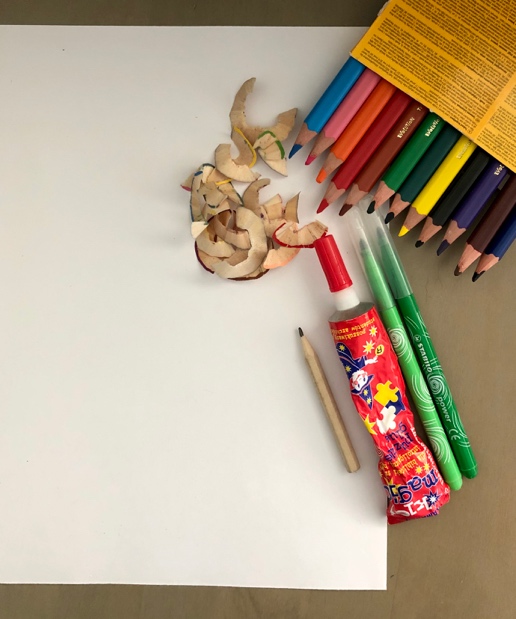 Zaplanuj pracę. Naszkicuj łodygi i liście kwiatów.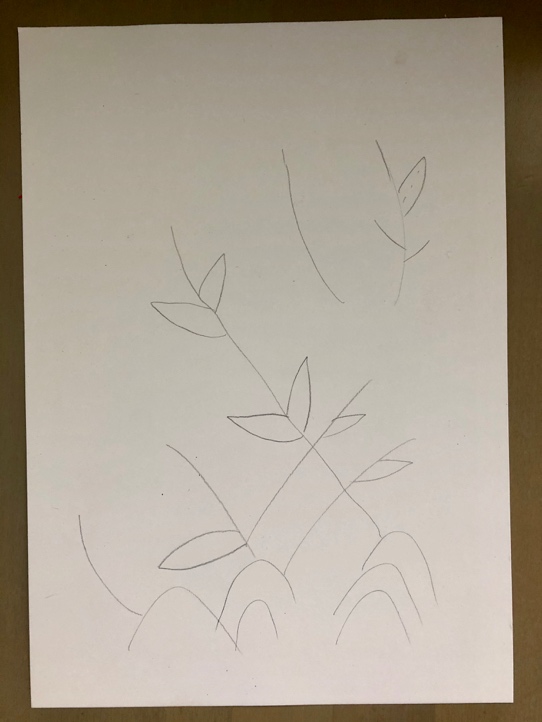 Pokoloruj szkic.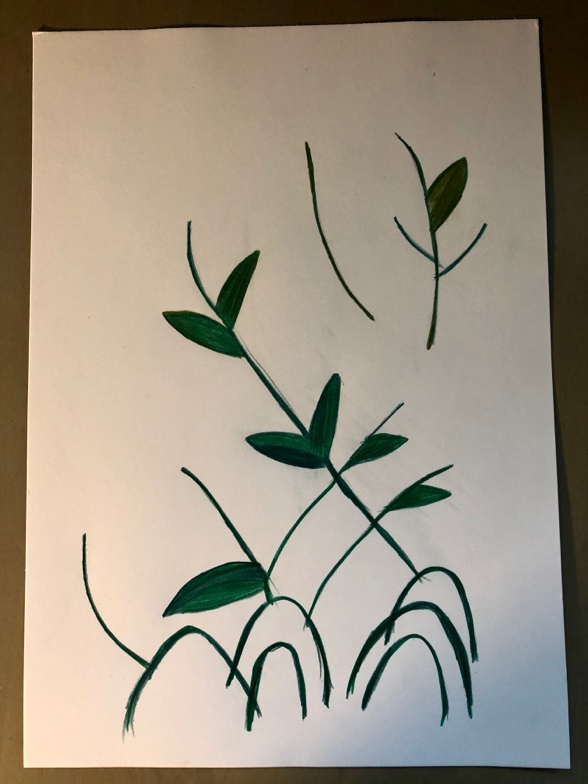 Posmaruj strużyny klejem i przyklej je w taki sposób, aby powstały kwiaty.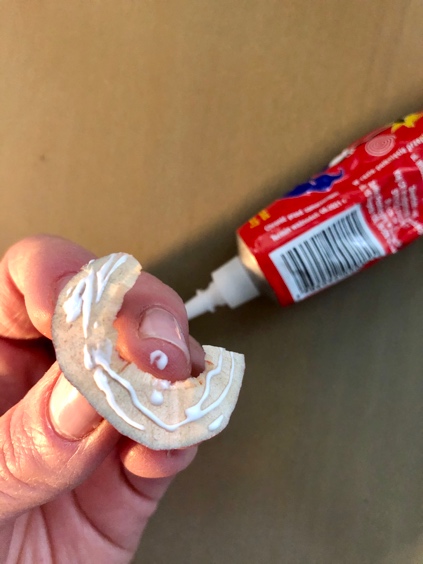 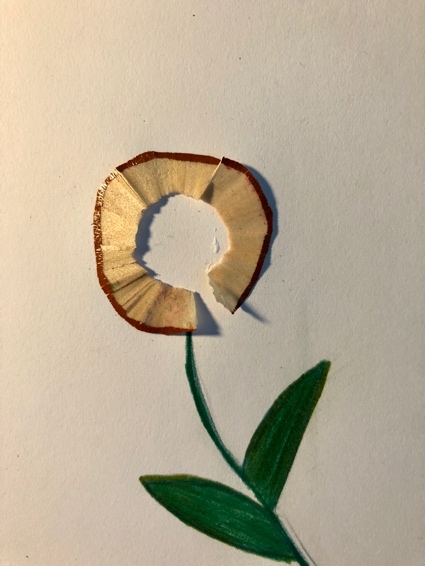 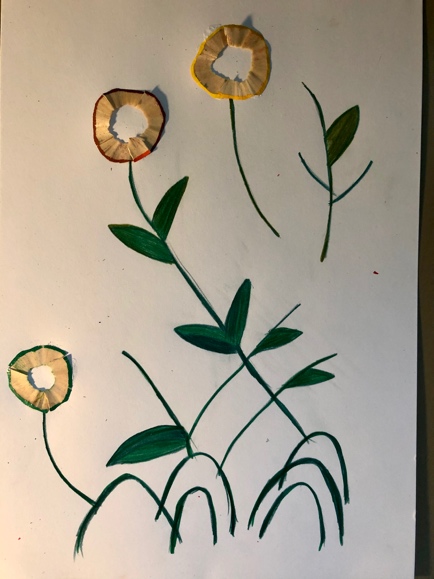 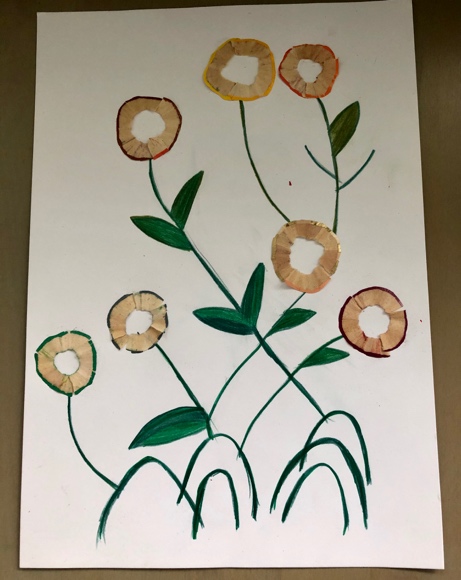 Dodaj więcej elementów, możesz np. dorysować więcej liści łodygom czy dorysować małe pączki kwiatów.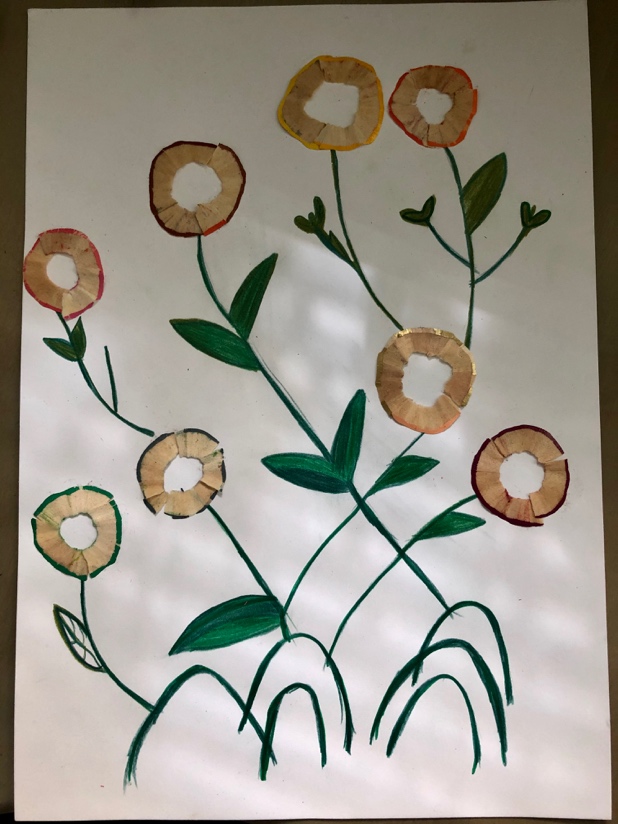 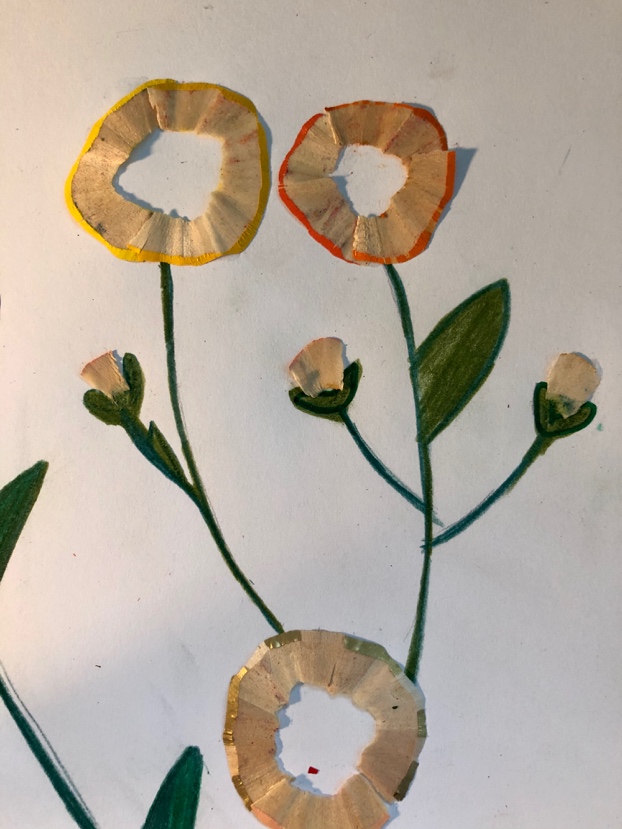 Środki kwiatów pomaluj na wybrany kolor.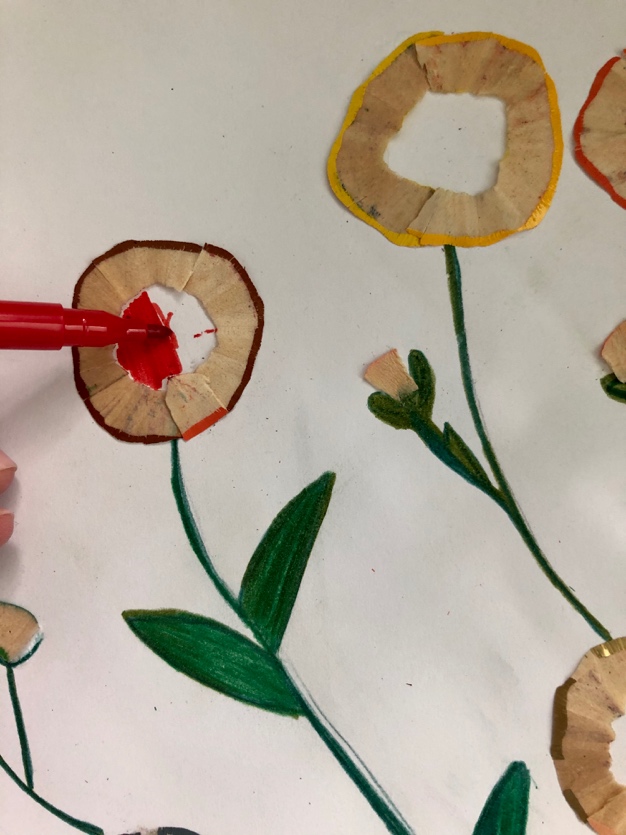 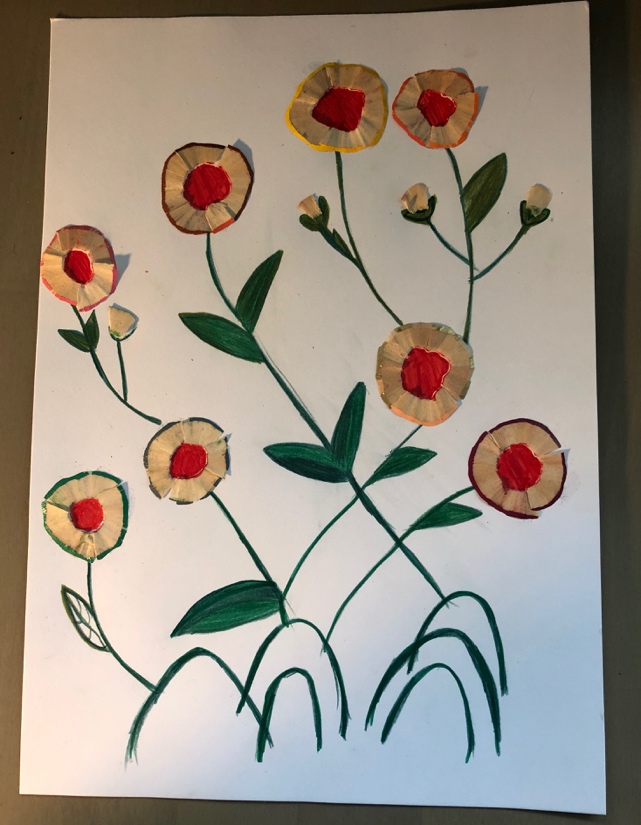 Jeśli masz ochotę możesz jeszcze coś dorysować.  Gotowe ; ) ! 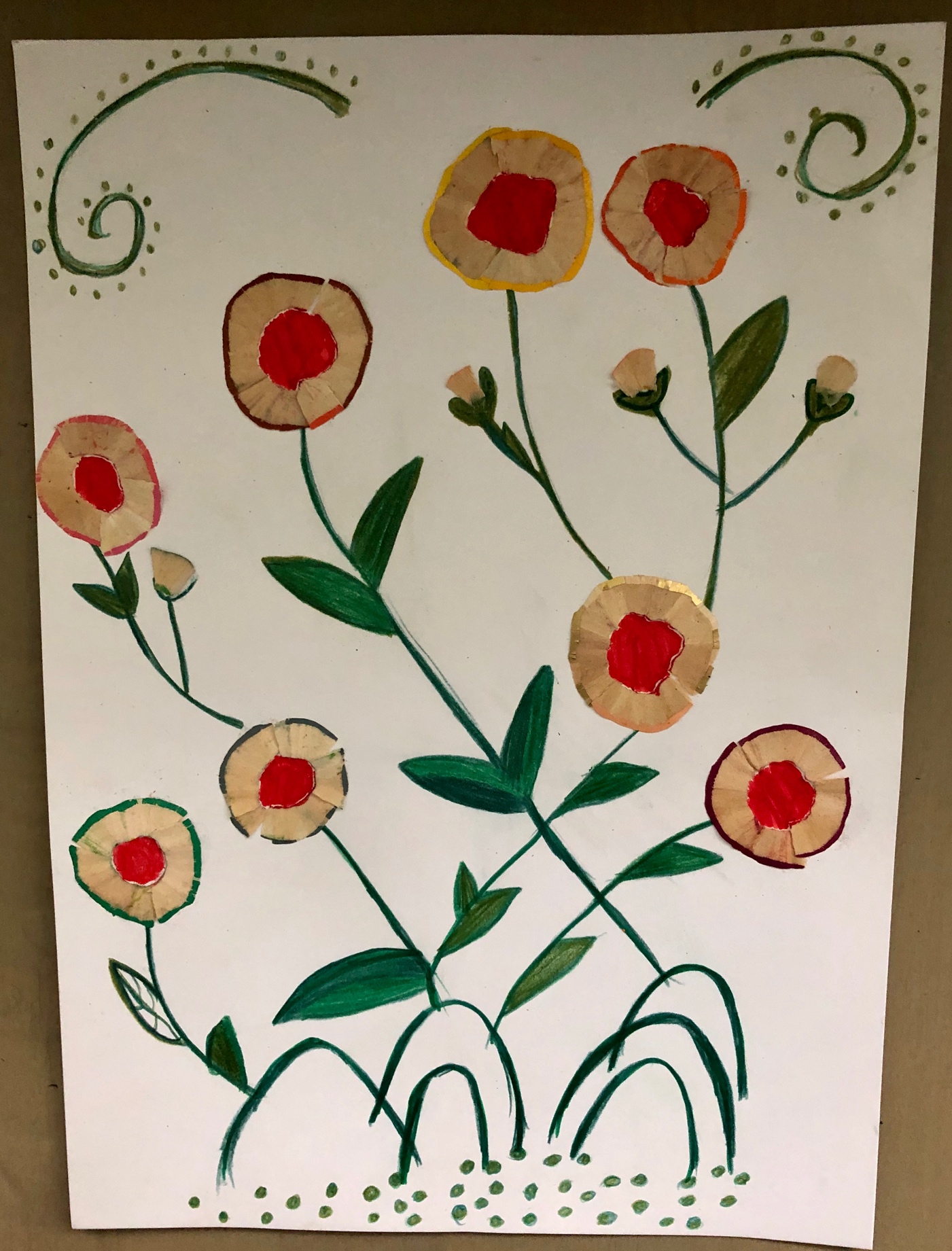 Ważne.Dzięki wykonaniu tej pracy:- doskonalisz sprawność manualną i motorykę małą, - poszerzasz doświadczenia plastyczne,- dajesz drugie życie strużynom – tworzysz z nich wyjątkowy obrazek. Karta pracy rozwija kompetencje kluczowe:- świadomość i ekspresja kulturalna: twórcze wyrażanie idei, otwarcie na nowości, umiejętność wyrażania wrażliwości i ekspresji podczas czynności plastycznych, umiejętność wyrażania siebie poprzez wykonanie pracy.Opracowanie: K.B. 